Школа №14, Экоотряд  «Эльфы Земли».Конкурс «Умник». В рамках проекта «Вторая жизнь пластика» члены экоотряда «Эльфы Земли»  провели в 4б классе урок «Мусор в нашей жизни». В начале урока дети просмотрели мультфильм «Смешарики. Маленькое большое Море», где дети обозначили проблему мусора. На игровом уроке младшие школьники узнали, что такое мусор, каким он бывает. Члены экоотряда и учащиеся  провели исследование  и определили, как лучше поступить с мусором. В игровой форме дети научились сортировать мусор.  Дети узнали, как в других странах утилизируется мусор. Интересным для детей  оказалась информация о сроках разложения и вторичном использовании мусора. В завершении урока детям вручили памятки для родителей «Вторая жизнь пластика». После проведенного урока дети нарисовали свои рисунки.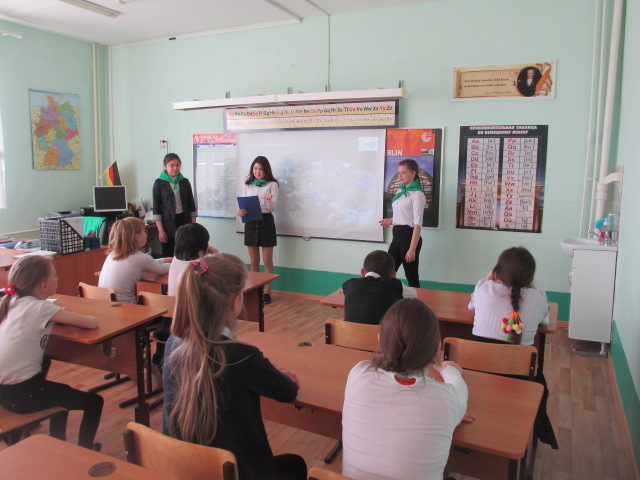 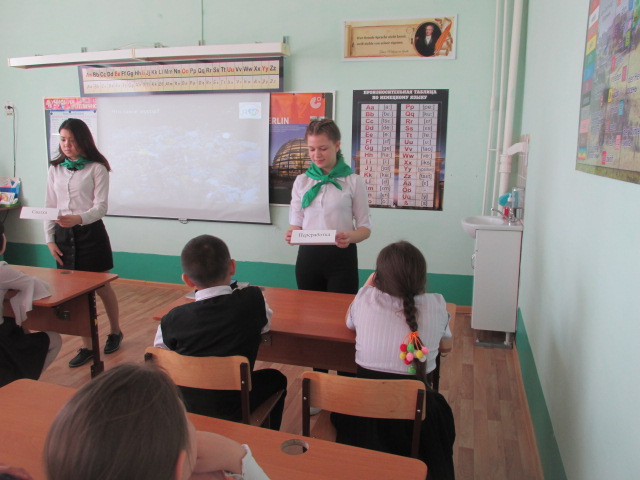 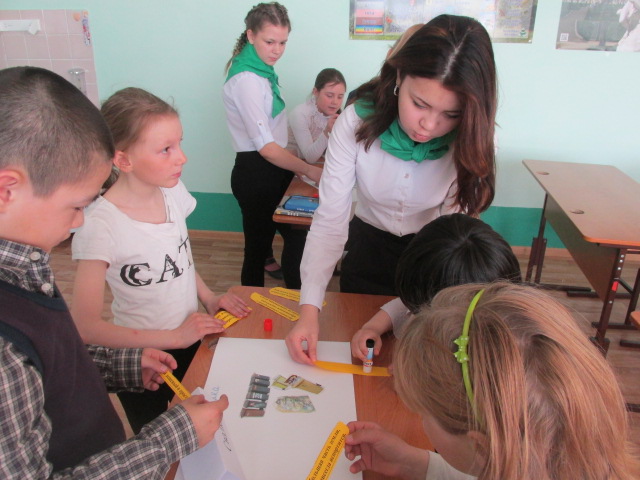 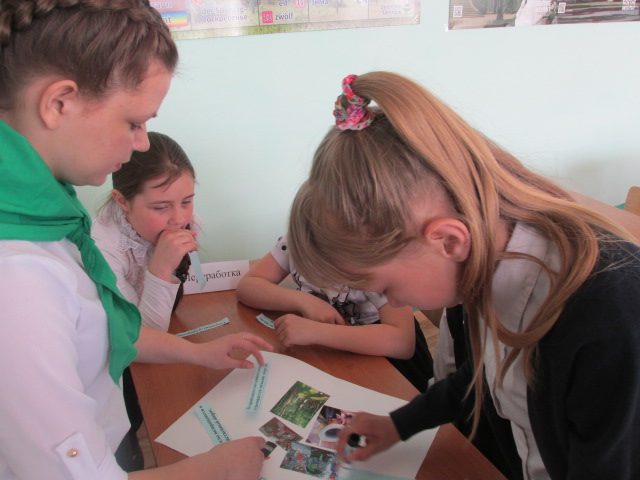 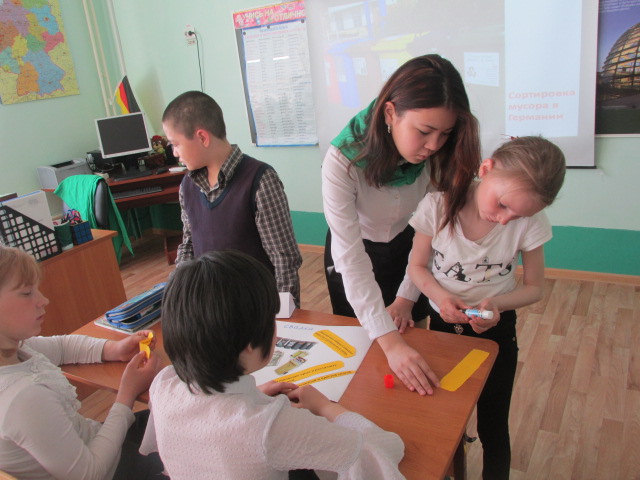 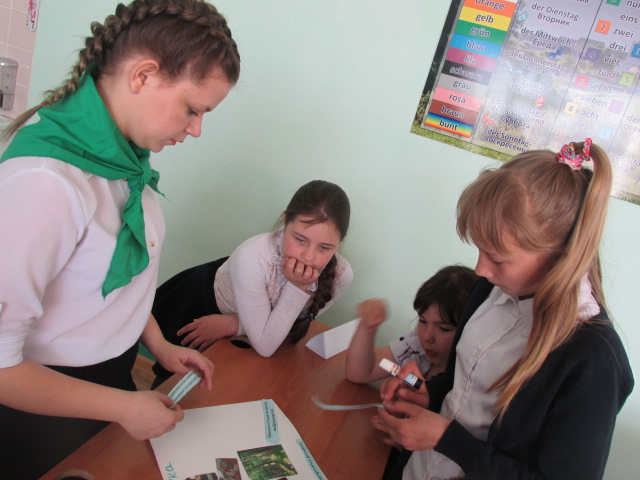 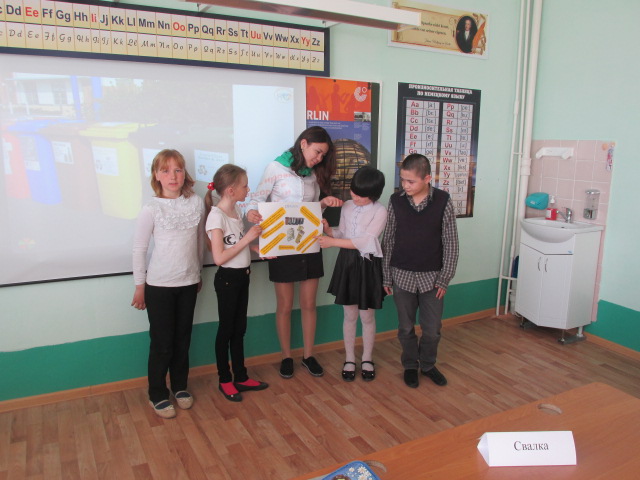 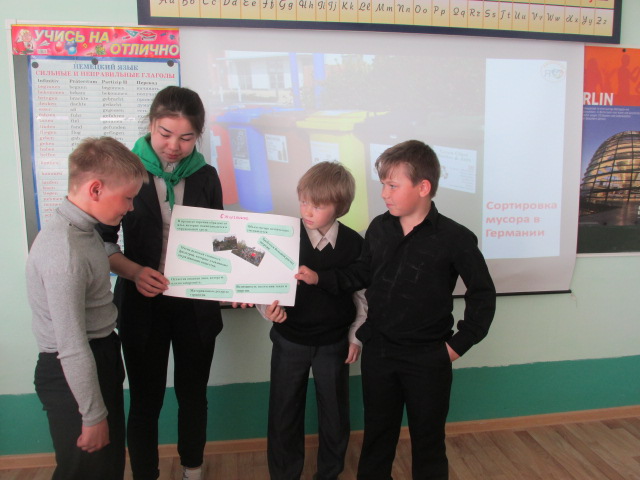 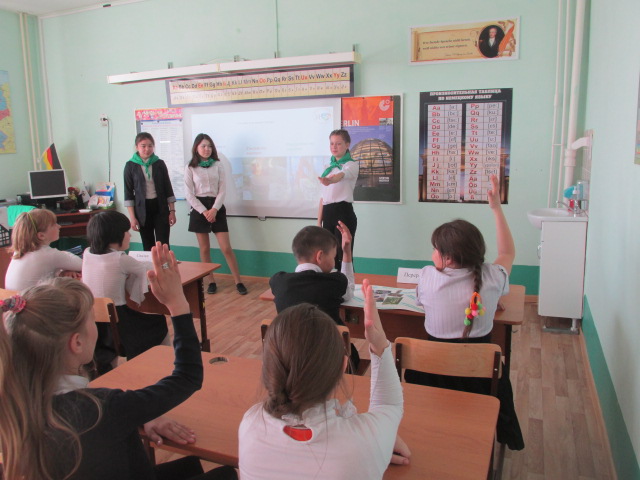 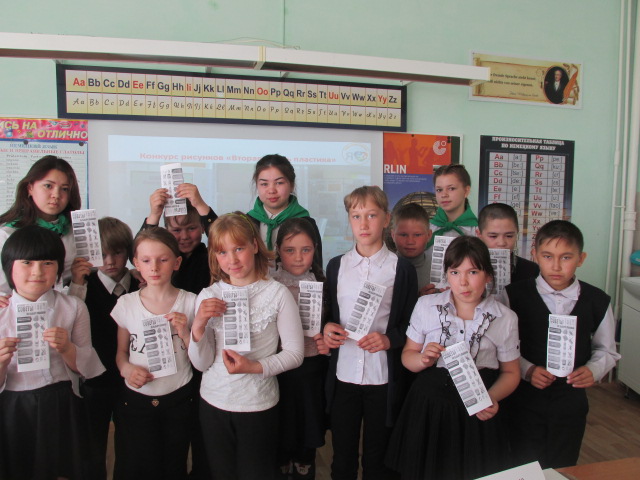 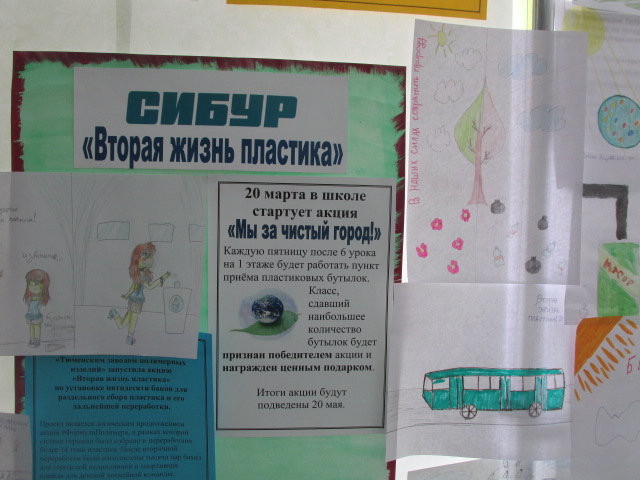 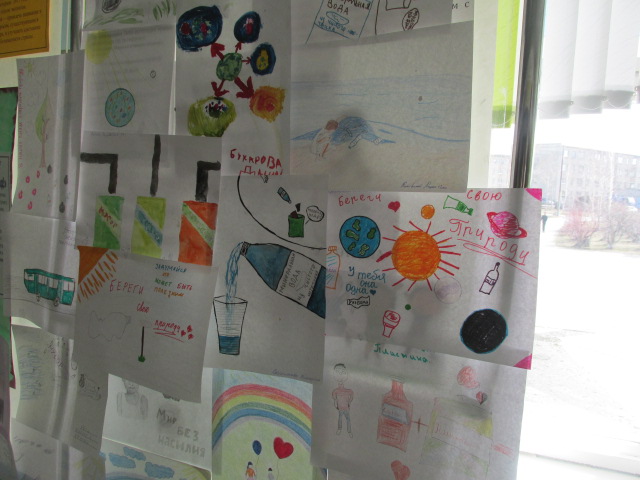 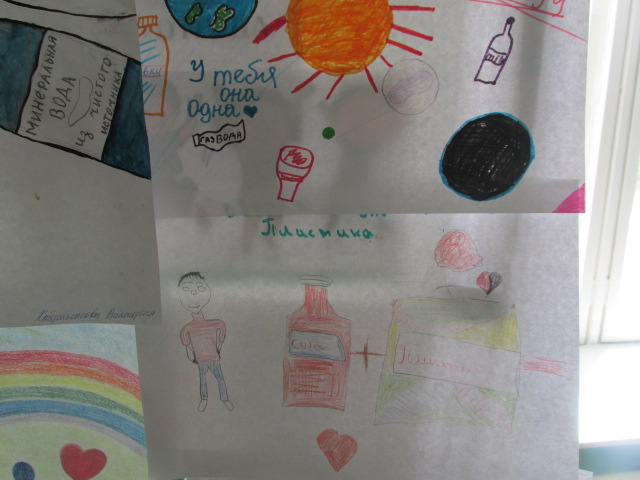 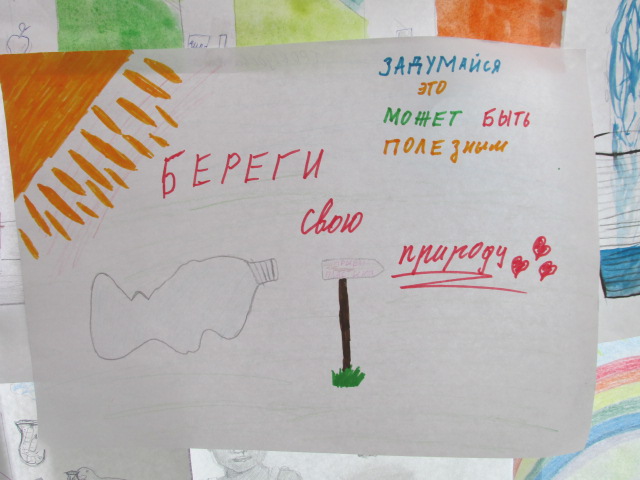 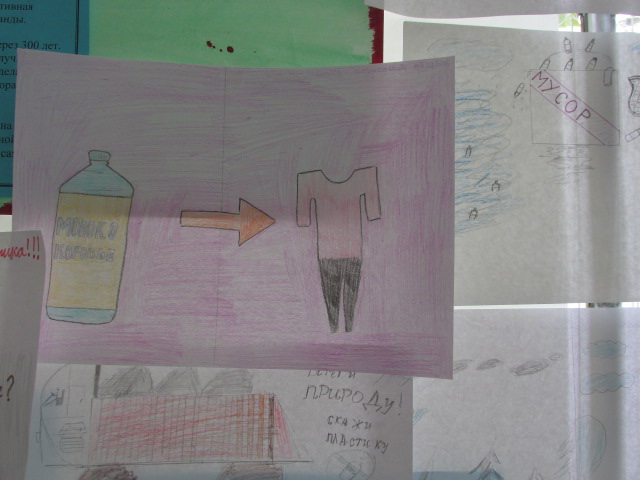 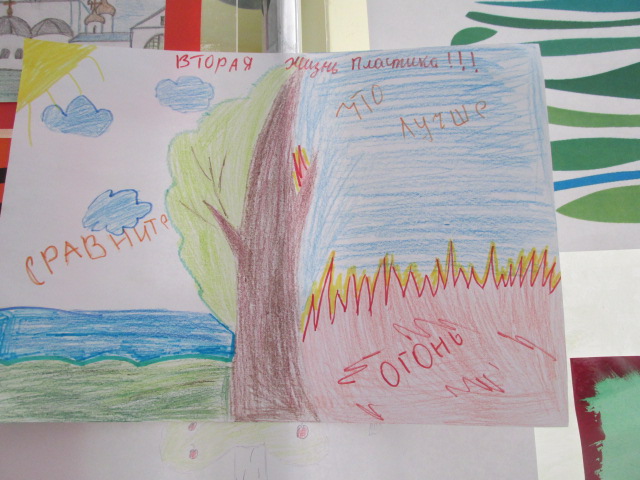 